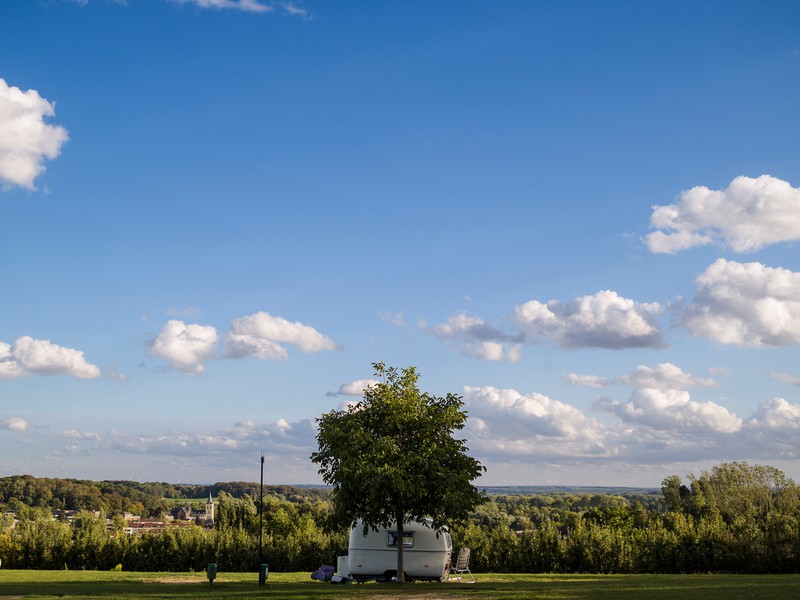 Met uw rug naar Camping De Botkoel gaat u rechtsaf In de scherpe bocht neemt u rechtsaf de Steenstraat. Voorbij de boerderij gaat u rechts over de Holle weg.U vervolgt de holle weg tot bij het Fabritiushuis in Wolfhagen. Hier gaat u rechtsaf. U loopt Wolfhagen af, op de doorgaande weg gaat u linksaf en neemt u na 50 meter de straat rechts. U neemt rechtdoor het Noberpad, rondom de vijver. Vervolg het pad tot aan de splitsing, hier gaat u rechtsaf. Neem rechtdoor het voetpad. Hierna neemt u rechts de Veestraat. Steek de straat ‘Heisterbrug’ schuin over.Loop rechtdoor bij de doorgaande weg omhoog. U nadert Camping De Botkoel. ©Op pad in BeekdaelenWij zijn niet aansprakelijk voor eventuele schade, en/of verlies van/aan uw eigendommen zoals telefoons e.dLaat een recensie achter op onze website of facebookpagina, zo help je ons samen onze kwaliteit te verbeteren. www.tedoeninbeekdaelen.jouwweb.nlvisitbeekdaelen@outlook.comFacebook : @ Op pad in Beekdaelen / Instagram: @ OppadinbeekdaelenWandelroute ‘De natuur van Beekdaelen’5 KM